Jadłospis 28czerwiec– 2 lipiecDataRodzaj posiłkuMenuMenuMenu28.06PoniedziałekśniadanieChleb graham z serkiem almette ze szczypiorkiem, herbata ziołowaAlergeny: mleko i jego pochodne, gluten,Chleb graham z serkiem almette ze szczypiorkiem, herbata ziołowaAlergeny: mleko i jego pochodne, gluten,Chleb graham z serkiem almette ze szczypiorkiem, herbata ziołowaAlergeny: mleko i jego pochodne, gluten,28.06PoniedziałekII śniadanieSok marchew- jabłko-banan, ciasteczka owsiane Sok marchew- jabłko-banan, ciasteczka owsiane Sok marchew- jabłko-banan, ciasteczka owsiane 28.06PoniedziałekobiadZupa:Krem z białych warzyw z groszkiem ptysiowymKrem z białych warzyw z groszkiem ptysiowym28.06PoniedziałekobiadII danie:Gulasz wieprzowy, kasza jęczmienna, sałatka z kiszonego ogórka z pomidorkiem i cebulkąGulasz wieprzowy, kasza jęczmienna, sałatka z kiszonego ogórka z pomidorkiem i cebulką28.06PoniedziałekobiadAlergeny:  zupa – seler, gluten, jajo; II danie: gluten,zupa – seler, gluten, jajo; II danie: gluten,28.06PoniedziałekpodwieczorekBułka maślana, kawa zbożowa/ herbata owocowa Alergeny: glutenBułka maślana, kawa zbożowa/ herbata owocowa Alergeny: glutenBułka maślana, kawa zbożowa/ herbata owocowa Alergeny: gluten29.06WtorekśniadanieBułka pszenna z masłem, szynka, sałatą zieloną,  herbata z miętąAlergeny: glutenBułka pszenna z masłem, szynka, sałatą zieloną,  herbata z miętąAlergeny: glutenBułka pszenna z masłem, szynka, sałatą zieloną,  herbata z miętąAlergeny: gluten29.06WtorekII śniadanieMix owocówMix owocówMix owoców29.06WtorekobiadZupa:Zupa:Delikatny żurek z ziemniaczkami29.06WtorekobiadII danie:II danie:Pierogi z owocami z cukrem pudrem (4 szt.)29.06WtorekobiadAlergeny: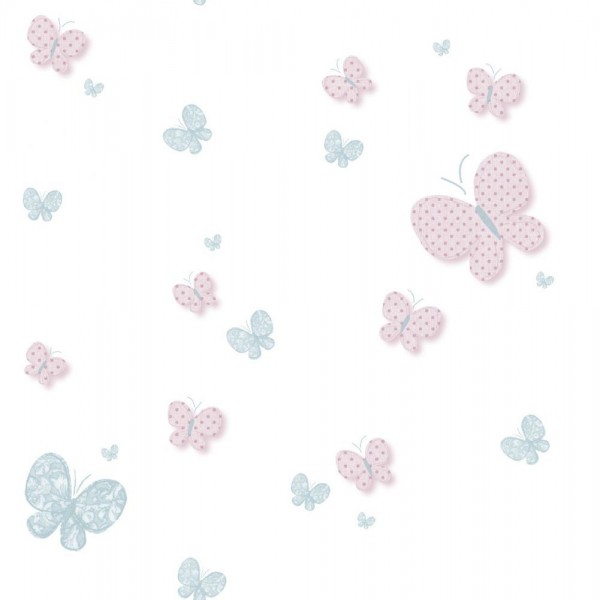 Alergeny:zupa – seler, gluten, mleko i jego pochodne; II danie: gluten29.06WtorekpodwieczorekBułeczka z pastą twarogowo – jajeczną ze szczypiorkiem(Alergeny: mleko i jego pochodne, gluten, jajo)Bułeczka z pastą twarogowo – jajeczną ze szczypiorkiem(Alergeny: mleko i jego pochodne, gluten, jajo)Bułeczka z pastą twarogowo – jajeczną ze szczypiorkiem(Alergeny: mleko i jego pochodne, gluten, jajo)30.06ŚrodaśniadanieChleb ze słonecznikiem, pasztet, ogórek kiszony, herbata malinowaAlergeny: mleko i jego pochodne, gluten,Chleb ze słonecznikiem, pasztet, ogórek kiszony, herbata malinowaAlergeny: mleko i jego pochodne, gluten,Chleb ze słonecznikiem, pasztet, ogórek kiszony, herbata malinowaAlergeny: mleko i jego pochodne, gluten,30.06ŚrodaII śniadanieMix owocówMix owocówMix owoców30.06ŚrodaobiadZupa:Zupa:Barszcz zabielany z ziemniaczkami30.06ŚrodaobiadII danie:II danie:Lasagne z sosem bolońskim i beszamelem30.06ŚrodaobiadAlergeny:  Alergeny:  zupa – seler, mleko i jego pochodne; II danie:jajo, gluten, mleko i jego pochodne30.06ŚrodapodwieczorekCiasto marchewkowe(Alergeny: mleko i jego pochodne, gluten, jajo)Ciasto marchewkowe(Alergeny: mleko i jego pochodne, gluten, jajo)Ciasto marchewkowe(Alergeny: mleko i jego pochodne, gluten, jajo)01.07CzwartekśniadanieChałka z masłem, kakao Alergeny: mleko i jego pochodne, gluten, jajoChałka z masłem, kakao Alergeny: mleko i jego pochodne, gluten, jajoChałka z masłem, kakao Alergeny: mleko i jego pochodne, gluten, jajo01.07CzwartekII śniadanieMix owocówMix owocówMix owoców01.07CzwartekobiadZupa:Zupa:Pomidorowa z drobnym makaronem01.07CzwartekobiadII danie: II danie: Kotlet z kurczaka, ziemniaki, mizeria01.07CzwartekobiadAlergeny:Alergeny:zupa – seler, jajo, gluten; II danie: gluten, jajo, mleko i jego pochodne,01.07CzwartekpodwieczorekGalaretka z owocami, herbata z miętąGalaretka z owocami, herbata z miętąGalaretka z owocami, herbata z miętą02.07Piątek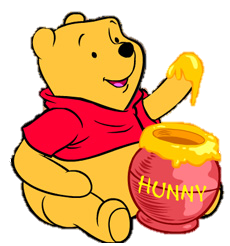 śniadaniePłatki kukurydziane z mlekiem, Alergeny: mleko , Płatki kukurydziane z mlekiem, Alergeny: mleko , Płatki kukurydziane z mlekiem, Alergeny: mleko , 02.07PiątekII śniadanieMix owocówMix owocówMix owoców02.07PiątekobiadZupa:Zupa:Koperkowa z ryżem02.07PiątekobiadII danie:II danie:Filet z miruny panierowany, ziemniaczki, sałatka z kiszonej kapusty z marchewką i jabłkiem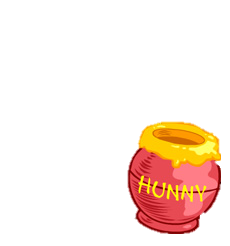 02.07PiątekobiadAlergeny:  Alergeny:  zupa – seler, mleko i jego pochodne; II danie: ryba, jajo, gluten02.07PiątekpodwieczorekRogalik z dżemem truskawkowym Alergeny: mleko i jego pochodne, gluten, Rogalik z dżemem truskawkowym Alergeny: mleko i jego pochodne, gluten, Rogalik z dżemem truskawkowym Alergeny: mleko i jego pochodne, gluten, 